Acupuncture Intake FormAcupuncture Intake FormAcupuncture Intake FormAcupuncture Intake FormAcupuncture Intake FormAcupuncture Intake FormAcupuncture Intake FormAcupuncture Intake FormAcupuncture Intake FormAcupuncture Intake FormPlease complete this questionnaire carefully.  The information you provide will assist in creating a complete health profile for you.  All of your answers are strictly confidential.  If you have any questions, please ask.Please complete this questionnaire carefully.  The information you provide will assist in creating a complete health profile for you.  All of your answers are strictly confidential.  If you have any questions, please ask.Please complete this questionnaire carefully.  The information you provide will assist in creating a complete health profile for you.  All of your answers are strictly confidential.  If you have any questions, please ask.Please complete this questionnaire carefully.  The information you provide will assist in creating a complete health profile for you.  All of your answers are strictly confidential.  If you have any questions, please ask.Please complete this questionnaire carefully.  The information you provide will assist in creating a complete health profile for you.  All of your answers are strictly confidential.  If you have any questions, please ask.Please complete this questionnaire carefully.  The information you provide will assist in creating a complete health profile for you.  All of your answers are strictly confidential.  If you have any questions, please ask.Please complete this questionnaire carefully.  The information you provide will assist in creating a complete health profile for you.  All of your answers are strictly confidential.  If you have any questions, please ask.Please complete this questionnaire carefully.  The information you provide will assist in creating a complete health profile for you.  All of your answers are strictly confidential.  If you have any questions, please ask.Please complete this questionnaire carefully.  The information you provide will assist in creating a complete health profile for you.  All of your answers are strictly confidential.  If you have any questions, please ask.Please complete this questionnaire carefully.  The information you provide will assist in creating a complete health profile for you.  All of your answers are strictly confidential.  If you have any questions, please ask.Name (Last, First):Name (Last, First):Name (Last, First):                                                                          Gender:                                                                          Gender:                                                                          Gender:                                                                          Gender:                                                                          Gender:                                                                          Gender:DOB:Age:Relationship status:Relationship status: Single      Common Law      Married      Separated      Divorced      Widowed      Other Single      Common Law      Married      Separated      Divorced      Widowed      Other Single      Common Law      Married      Separated      Divorced      Widowed      Other Single      Common Law      Married      Separated      Divorced      Widowed      Other Single      Common Law      Married      Separated      Divorced      Widowed      Other Single      Common Law      Married      Separated      Divorced      Widowed      Other Single      Common Law      Married      Separated      Divorced      Widowed      Other Single      Common Law      Married      Separated      Divorced      Widowed      OtherFull Address: Full Address: Full Address: Full Address: Full Address: Full Address: Full Address: Phone:Cell:Phone:Cell:Phone:Cell:Email Address:Email Address:Email Address:Email Address:Email Address:Email Address:Email Address:Email Address:Email Address:Email Address:BC Care Card Number:                                        Extended Medical Insurer:  BC Care Card Number:                                        Extended Medical Insurer:  BC Care Card Number:                                        Extended Medical Insurer:  BC Care Card Number:                                        Extended Medical Insurer:  BC Care Card Number:                                        Extended Medical Insurer:  BC Care Card Number:                                        Extended Medical Insurer:  BC Care Card Number:                                        Extended Medical Insurer:  Occupation:                                                       Occupation:                                                       Occupation:                                                                                                                                                                                                                                   Family/Referring Doctor:                                                                                                                                                                            Family/Referring Doctor:                                                                                                                                                                            Family/Referring Doctor:                                                                                                                                                                            Family/Referring Doctor:                                                                                                                                                                            Family/Referring Doctor:                                                                                                                                                                            Family/Referring Doctor:                                                                                                                                                                            Family/Referring Doctor:Doctor’s Phone: Doctor’s Phone: Doctor’s Phone: Emergency Contact:Relationship to You:Emergency Contact:Relationship to You:Emergency Contact:Relationship to You:Emergency Contact:Relationship to You:Emergency Contact:Relationship to You:Emergency Contact:Relationship to You:Emergency Contact:Relationship to You:Emergency Contact Phone:Emergency Contact Phone:Emergency Contact Phone:How did you hear about us?Have you had Acupuncture before?How did you hear about us?Have you had Acupuncture before?How did you hear about us?Have you had Acupuncture before?How did you hear about us?Have you had Acupuncture before?How did you hear about us?Have you had Acupuncture before?How did you hear about us?Have you had Acupuncture before?How did you hear about us?Have you had Acupuncture before?How did you hear about us?Have you had Acupuncture before?How did you hear about us?Have you had Acupuncture before?How did you hear about us?Have you had Acupuncture before?PERSONAL HEALTH HISTORYPERSONAL HEALTH HISTORYPERSONAL HEALTH HISTORYPERSONAL HEALTH HISTORYPERSONAL HEALTH HISTORYPERSONAL HEALTH HISTORYPERSONAL HEALTH HISTORYPERSONAL HEALTH HISTORYPERSONAL HEALTH HISTORYPERSONAL HEALTH HISTORYChildhood Illness:Childhood Illness:Childhood Illness:Childhood Illness: Measles     Mumps     Rubella     Chickenpox     Rheumatic Fever     Polio Measles     Mumps     Rubella     Chickenpox     Rheumatic Fever     Polio Measles     Mumps     Rubella     Chickenpox     Rheumatic Fever     Polio Measles     Mumps     Rubella     Chickenpox     Rheumatic Fever     Polio Measles     Mumps     Rubella     Chickenpox     Rheumatic Fever     Polio Measles     Mumps     Rubella     Chickenpox     Rheumatic Fever     PolioMedical History:Medical History:Medical History:Medical History:Medical History:  Asthma  High / Low Blood          Pressure  High / Low Blood          Pressure   Kidney Disease    Kidney Disease Medical History:Medical History:Medical History:Medical History:Medical History:  Arthritis                                                                                Pacemaker  Pacemaker   Liver / Gall Bladder Disease   Liver / Gall Bladder DiseaseMedical History:Medical History:Medical History:Medical History:Medical History:  Broken Bones                                     Heart Disease   Heart Disease    Seizures   SeizuresMedical History:Medical History:Medical History:Medical History:Medical History:  Cancer  Bleeding Disorder  Bleeding Disorder   Stroke   StrokeMedical History:Medical History:Medical History:Medical History:Medical History:  Colitis   Hepatitis ____  Hepatitis ____   Substance Abuse   Substance AbuseMedical History:Medical History:Medical History:Medical History:Medical History:  Diabetes  Herpes / Shingles  Herpes / Shingles   Thyroid Imbalance   Thyroid ImbalanceMedical History:Medical History:Medical History:Medical History:Medical History:  Gastritis  High Cholesterol  High Cholesterol   Tuberculosis   TuberculosisMedical History:Medical History:Medical History:Medical History:Medical History:  Gout  HIV / AIDS  HIV / AIDS   Bleeding Disorder   Bleeding DisorderCHIEF COMPLAINTSCHIEF COMPLAINTSCHIEF COMPLAINTSCHIEF COMPLAINTSCHIEF COMPLAINTSCHIEF COMPLAINTSCHIEF COMPLAINTSCHIEF COMPLAINTSCHIEF COMPLAINTSCHIEF COMPLAINTSPlease indicate your chief concerns for your health:____________________________________________________________________________________________________________________________________________________________________________________________________________________________________________________________________________________________________________Please indicate your chief concerns for your health:____________________________________________________________________________________________________________________________________________________________________________________________________________________________________________________________________________________________________________Please indicate your chief concerns for your health:____________________________________________________________________________________________________________________________________________________________________________________________________________________________________________________________________________________________________________Please indicate your chief concerns for your health:____________________________________________________________________________________________________________________________________________________________________________________________________________________________________________________________________________________________________________Please indicate your chief concerns for your health:____________________________________________________________________________________________________________________________________________________________________________________________________________________________________________________________________________________________________________Please indicate your chief concerns for your health:____________________________________________________________________________________________________________________________________________________________________________________________________________________________________________________________________________________________________________Please indicate your chief concerns for your health:____________________________________________________________________________________________________________________________________________________________________________________________________________________________________________________________________________________________________________Please indicate your chief concerns for your health:____________________________________________________________________________________________________________________________________________________________________________________________________________________________________________________________________________________________________________Please indicate your chief concerns for your health:____________________________________________________________________________________________________________________________________________________________________________________________________________________________________________________________________________________________________________Please indicate your chief concerns for your health:____________________________________________________________________________________________________________________________________________________________________________________________________________________________________________________________________________________________________________Have you tried any other treatments or therapies for the above concerns and were they effective?  Please explain.Have you been given a specific diagnosis by a health professional for the above?  When?  Have you tried any other treatments or therapies for the above concerns and were they effective?  Please explain.Have you been given a specific diagnosis by a health professional for the above?  When?  Have you tried any other treatments or therapies for the above concerns and were they effective?  Please explain.Have you been given a specific diagnosis by a health professional for the above?  When?  Have you tried any other treatments or therapies for the above concerns and were they effective?  Please explain.Have you been given a specific diagnosis by a health professional for the above?  When?  Have you tried any other treatments or therapies for the above concerns and were they effective?  Please explain.Have you been given a specific diagnosis by a health professional for the above?  When?  Have you tried any other treatments or therapies for the above concerns and were they effective?  Please explain.Have you been given a specific diagnosis by a health professional for the above?  When?  Have you tried any other treatments or therapies for the above concerns and were they effective?  Please explain.Have you been given a specific diagnosis by a health professional for the above?  When?  Have you tried any other treatments or therapies for the above concerns and were they effective?  Please explain.Have you been given a specific diagnosis by a health professional for the above?  When?  Have you tried any other treatments or therapies for the above concerns and were they effective?  Please explain.Have you been given a specific diagnosis by a health professional for the above?  When?  Have you tried any other treatments or therapies for the above concerns and were they effective?  Please explain.Have you been given a specific diagnosis by a health professional for the above?  When?  Surgeries / Trauma / Accidents (ex. car accident)Surgeries / Trauma / Accidents (ex. car accident)Surgeries / Trauma / Accidents (ex. car accident)Surgeries / Trauma / Accidents (ex. car accident)Surgeries / Trauma / Accidents (ex. car accident)Surgeries / Trauma / Accidents (ex. car accident)Surgeries / Trauma / Accidents (ex. car accident)Surgeries / Trauma / Accidents (ex. car accident)Surgeries / Trauma / Accidents (ex. car accident)Surgeries / Trauma / Accidents (ex. car accident)YearPlease Explain:Please Explain:Please Explain:Please Explain:Please Explain:Please Explain:Please Explain:Please Explain:Please Explain:FAMILY HEALTH HISTORYFAMILY HEALTH HISTORYFAMILY HEALTH HISTORYAgeSignificant Health Problems (heart disease, cancer, Mental Illness, arthritis, etc.)FatherMotherGrandparent(M / F)Grandparent(M / F)Sibling (M / F)Sibling(M / F)MENTAL HEALTHMENTAL HEALTHMENTAL HEALTHMENTAL HEALTHMENTAL HEALTHIs stress a major problem for you?YesNoPlease rate your stress level on a scale of 0 to 10 (0 = no stress; 10 = extreme stress) __________________Please rate your stress level on a scale of 0 to 10 (0 = no stress; 10 = extreme stress) __________________Please rate your stress level on a scale of 0 to 10 (0 = no stress; 10 = extreme stress) __________________Please rate your stress level on a scale of 0 to 10 (0 = no stress; 10 = extreme stress) __________________Please rate your stress level on a scale of 0 to 10 (0 = no stress; 10 = extreme stress) __________________Do you feel depressed or anxious?YesNoDo you suffer panic attacks or heart palpitations when stressed?YesNoHave you ever attempted suicide or intentionally hurt yourself?  When? _________________________________YesNoHave you ever seriously thought about hurting yourself or anyone else?YesNoHave you ever been to a counselor or therapist?YesNoNeuro-Psychological (select all that apply)Neuro-Psychological (select all that apply)Neuro-Psychological (select all that apply)Neuro-Psychological (select all that apply)Neuro-Psychological (select all that apply)Neuro-Psychological (select all that apply)SeizuresLack of ConcentrationPoor Memory / ForgetfulnessTremors / TicsDepression Learning DisabilityConcussion HistorySeasonal Affective DisorderADHDNumbness / TinglingIrritable / Bad TemperBell’s Palsy / Trigeminal NeuralgiaLack of CoordinationMood SwingsOther:Loss of BalanceAbuse Survivor / PTSDOther:sleepsleepsleepsleepsleepHow many hours of sleep do you get a night on average? ______________________How many hours of sleep do you get a night on average? ______________________How many hours of sleep do you get a night on average? ______________________How many hours of sleep do you get a night on average? ______________________How many hours of sleep do you get a night on average? ______________________Do you have trouble falling asleep?YesNoDo you have trouble staying asleep?YesNoDo you feel rested upon waking?YesNoDo you feel tired during the day?YesNoDo you suffer from nightmares or frequent dreaming while asleep?YesNoreproductive health (as applicable)reproductive health (as applicable)reproductive health (as applicable)reproductive health (as applicable)reproductive health (as applicable)reproductive health (as applicable)reproductive health (as applicable)Age of first menses: _________                  Menses every ______________ days                Length of Menses: ________________Age of first menses: _________                  Menses every ______________ days                Length of Menses: ________________Age of first menses: _________                  Menses every ______________ days                Length of Menses: ________________Age of first menses: _________                  Menses every ______________ days                Length of Menses: ________________Age of first menses: _________                  Menses every ______________ days                Length of Menses: ________________Age of first menses: _________                  Menses every ______________ days                Length of Menses: ________________Age of first menses: _________                  Menses every ______________ days                Length of Menses: ________________Please circle ALL that apply with regards to your menses:Menstrual Flow:   Heavy / Light / Irregular / Spotting / Clotted / With Mucous / Other: _____________________________________Color of Menstruate:  Bright Red / Dark Red / Pale Red / Brown / Purple / Black / Other: ___________________________________PMS:  Bloating / Headaches / Breast Tenderness / Abdominal Cramping / Upset Stomach / Food Cravings / Mood Swings / Discharge Do you experience pain before / during / or after your menses?Other (please explain):Please circle ALL that apply with regards to your menses:Menstrual Flow:   Heavy / Light / Irregular / Spotting / Clotted / With Mucous / Other: _____________________________________Color of Menstruate:  Bright Red / Dark Red / Pale Red / Brown / Purple / Black / Other: ___________________________________PMS:  Bloating / Headaches / Breast Tenderness / Abdominal Cramping / Upset Stomach / Food Cravings / Mood Swings / Discharge Do you experience pain before / during / or after your menses?Other (please explain):Please circle ALL that apply with regards to your menses:Menstrual Flow:   Heavy / Light / Irregular / Spotting / Clotted / With Mucous / Other: _____________________________________Color of Menstruate:  Bright Red / Dark Red / Pale Red / Brown / Purple / Black / Other: ___________________________________PMS:  Bloating / Headaches / Breast Tenderness / Abdominal Cramping / Upset Stomach / Food Cravings / Mood Swings / Discharge Do you experience pain before / during / or after your menses?Other (please explain):Please circle ALL that apply with regards to your menses:Menstrual Flow:   Heavy / Light / Irregular / Spotting / Clotted / With Mucous / Other: _____________________________________Color of Menstruate:  Bright Red / Dark Red / Pale Red / Brown / Purple / Black / Other: ___________________________________PMS:  Bloating / Headaches / Breast Tenderness / Abdominal Cramping / Upset Stomach / Food Cravings / Mood Swings / Discharge Do you experience pain before / during / or after your menses?Other (please explain):Please circle ALL that apply with regards to your menses:Menstrual Flow:   Heavy / Light / Irregular / Spotting / Clotted / With Mucous / Other: _____________________________________Color of Menstruate:  Bright Red / Dark Red / Pale Red / Brown / Purple / Black / Other: ___________________________________PMS:  Bloating / Headaches / Breast Tenderness / Abdominal Cramping / Upset Stomach / Food Cravings / Mood Swings / Discharge Do you experience pain before / during / or after your menses?Other (please explain):Please circle ALL that apply with regards to your menses:Menstrual Flow:   Heavy / Light / Irregular / Spotting / Clotted / With Mucous / Other: _____________________________________Color of Menstruate:  Bright Red / Dark Red / Pale Red / Brown / Purple / Black / Other: ___________________________________PMS:  Bloating / Headaches / Breast Tenderness / Abdominal Cramping / Upset Stomach / Food Cravings / Mood Swings / Discharge Do you experience pain before / during / or after your menses?Other (please explain):Please circle ALL that apply with regards to your menses:Menstrual Flow:   Heavy / Light / Irregular / Spotting / Clotted / With Mucous / Other: _____________________________________Color of Menstruate:  Bright Red / Dark Red / Pale Red / Brown / Purple / Black / Other: ___________________________________PMS:  Bloating / Headaches / Breast Tenderness / Abdominal Cramping / Upset Stomach / Food Cravings / Mood Swings / Discharge Do you experience pain before / during / or after your menses?Other (please explain):Number of Pregnancies:                          Live Births:                          Abortions:                              Miscarriages:Number of Pregnancies:                          Live Births:                          Abortions:                              Miscarriages:Number of Pregnancies:                          Live Births:                          Abortions:                              Miscarriages:Number of Pregnancies:                          Live Births:                          Abortions:                              Miscarriages:Number of Pregnancies:                          Live Births:                          Abortions:                              Miscarriages:Number of Pregnancies:                          Live Births:                          Abortions:                              Miscarriages:Number of Pregnancies:                          Live Births:                          Abortions:                              Miscarriages:Are you pregnant or breastfeeding?Are you pregnant or breastfeeding?Are you pregnant or breastfeeding?YesNoHave you had a D&C, hysterectomy, or Cesarean?Have you had a D&C, hysterectomy, or Cesarean?Have you had a D&C, hysterectomy, or Cesarean?YesNoAny hot flashes or sweating at night?Any hot flashes or sweating at night?Any hot flashes or sweating at night?YesNoAny problems with vaginal discharge or vaginal dryness?Any problems with vaginal discharge or vaginal dryness?Any problems with vaginal discharge or vaginal dryness?YesNoExperienced any recent breast tenderness, lumps, or nipple discharge?Experienced any recent breast tenderness, lumps, or nipple discharge?Experienced any recent breast tenderness, lumps, or nipple discharge?YesNoPlease select all that apply.  Pre Menopause  Menopause  Post Menopause  Endometriosis  PCOS  Frequent Yeast Infections  Fertility Problems  Other:  Other:  Other:  Other:  Other:Do you experience any loss of interest in sex?Do you experience any loss of interest in sex?Do you experience any loss of interest in sex?YesNoDo you or have you ever had a sexually transmitted infection?Do you or have you ever had a sexually transmitted infection?Do you or have you ever had a sexually transmitted infection?YesNoAny difficulty with erection or ejaculation?Any difficulty with erection or ejaculation?Any difficulty with erection or ejaculation?YesNoAny testicle pain or swelling?Any testicle pain or swelling?Any testicle pain or swelling?YesNoAny problems with prostatitis?Any problems with prostatitis?Any problems with prostatitis?YesNoDate of last prostate exam? ________________________________________________Date of last prostate exam? ________________________________________________Date of last prostate exam? ________________________________________________Date of last prostate exam? ________________________________________________Date of last prostate exam? ________________________________________________Date of last prostate exam? ________________________________________________Date of last prostate exam? ________________________________________________oTHER PROBLEMSCheck if you currently have, or have had, any symptoms in the following areas to a significant degree.General HealthGeneral HealthGeneral HealthGeneral HealthGeneral HealthGeneral HealthSudden Changes in Energy LevelsMuscle WeaknessPoor or No AppetiteFatigue / Low EnergySweat EasilyChanges in AppetiteCravings _______________________Night SweatsBody Generally Warm / ColdWeight Loss / GainEasy to BruisePoor BalanceFrequent Colds and FlusBleeding DisorderHearing Loss Skin, Hair, & NailsSkin, Hair, & NailsSkin, Hair, & NailsSkin, Hair, & NailsSkin, Hair, & NailsSkin, Hair, & NailsAcne / PimplesItchy SkinMoles / Skin DiscolorationDandruff / Dry ScalpRashes / HivesSensitive SkinDry / Brittle NailsEczema / PsoriasisSkin UlcersHair LossRosacea WartsFrequent Fungal InfectionsOther:Other:Other:head, ears, eyes, nose, & throathead, ears, eyes, nose, & throathead, ears, eyes, nose, & throathead, ears, eyes, nose, & throathead, ears, eyes, nose, & throathead, ears, eyes, nose, & throatHeadachesCataractsNose BleedsMigrainesTaste / Smell ProblemsSinus ProblemsConcussionsPoor HearingTMJ Pain / Joint ProblemsDizzinessEar AchesFacial PainBlurry VisionEar Ringing / Tinnitus   Toothaches   ToothachesFloaters in VisionDifficulty Swallowing   Recurrent Sore Throat   Recurrent Sore ThroatEye Strain / Eye PainThirstLip / Mouth SoresNight BlindnessDry Mouth / ThroatOther:cardiovascularcardiovascularcardiovascularcardiovascularcardiovascularcardiovascularHigh / Low Blood PressureStroke Cold Hands / FeetChest Pain / Angina TIA HistorySwelling of Hands / FeetIrregular HeartbeatPacemaker   Fainting / Lightheaded   Fainting / LightheadedPalpitationsBlood Clots   Shortness of Breath   Shortness of BreathHeart AttackSpider Veins / Varicose Veins   Other:   Other:respiratoryrespiratoryrespiratoryrespiratoryrespiratoryrespiratoryAsthmaCOPDEasily WindedBronchitisEmphysemaPhlegm / ExpectorationCoughDifficult / Painful Breathing  Other Lung Condition:  Other Lung Condition:Cough with BloodTight Sensation in Chest  Other Lung Condition:  Other Lung Condition:GastrointestinalGastrointestinalGastrointestinalGastrointestinalGastrointestinalGastrointestinalNauseaAcid Reflux / HeartburnRectal PainVomitingConstipationBlood in StoolStomach UlcersDiarrhea / Loose StoolsBlack StoolsBad BreathAbdominal Bloating / GasHemorrhoidsBelching / HiccupsAbdominal Pain / CrampingOther:IndigestionChronic Laxative UseOther:How many bowel movements do you have per day? ___________________       Per week? ____________________________How many bowel movements do you have per day? ___________________       Per week? ____________________________How many bowel movements do you have per day? ___________________       Per week? ____________________________How many bowel movements do you have per day? ___________________       Per week? ____________________________How many bowel movements do you have per day? ___________________       Per week? ____________________________How many bowel movements do you have per day? ___________________       Per week? ____________________________UrologyUrologyUrologyUrologyUrologyUrologyNighttime UrinationIncontinenceBlood in UrineFrequent UrinationRetention of UrineCopious Amount of UrinePainful / Burning UrinationDifficult UrinationFrequent Urinary Tract InfectionsDifficulty Emptying BladderUrgency to UrinateKidney Stones - When? ___________Loss of Force of UrinationDribbling after UrinationOther:Joint & Muscle conditionsJoint & Muscle conditionsJoint & Muscle conditionsJoint & Muscle conditionsJoint & Muscle conditionsJoint & Muscle conditionsNeck PainCarpal TunnelArthritis - Type: _________________Shoulder PainBack Pain – Upper / Mid / LowerBursitisElbow PainHip PainHypermobilityGolfers’ / Tennis ElbowKnee PainSciaticaHand / Wrist PainFoot / Ankle PainMuscle CrampsAreas of concernPlease mark the painful areas on the diagrams below and record the type of discomfort you experience (i.e. numbness, tingling, stabbing, sharp, aching, throbbing, etc.).  Rate the discomfort on a scale of 0 to 10 (0 = no pain; 10 = excruciating pain).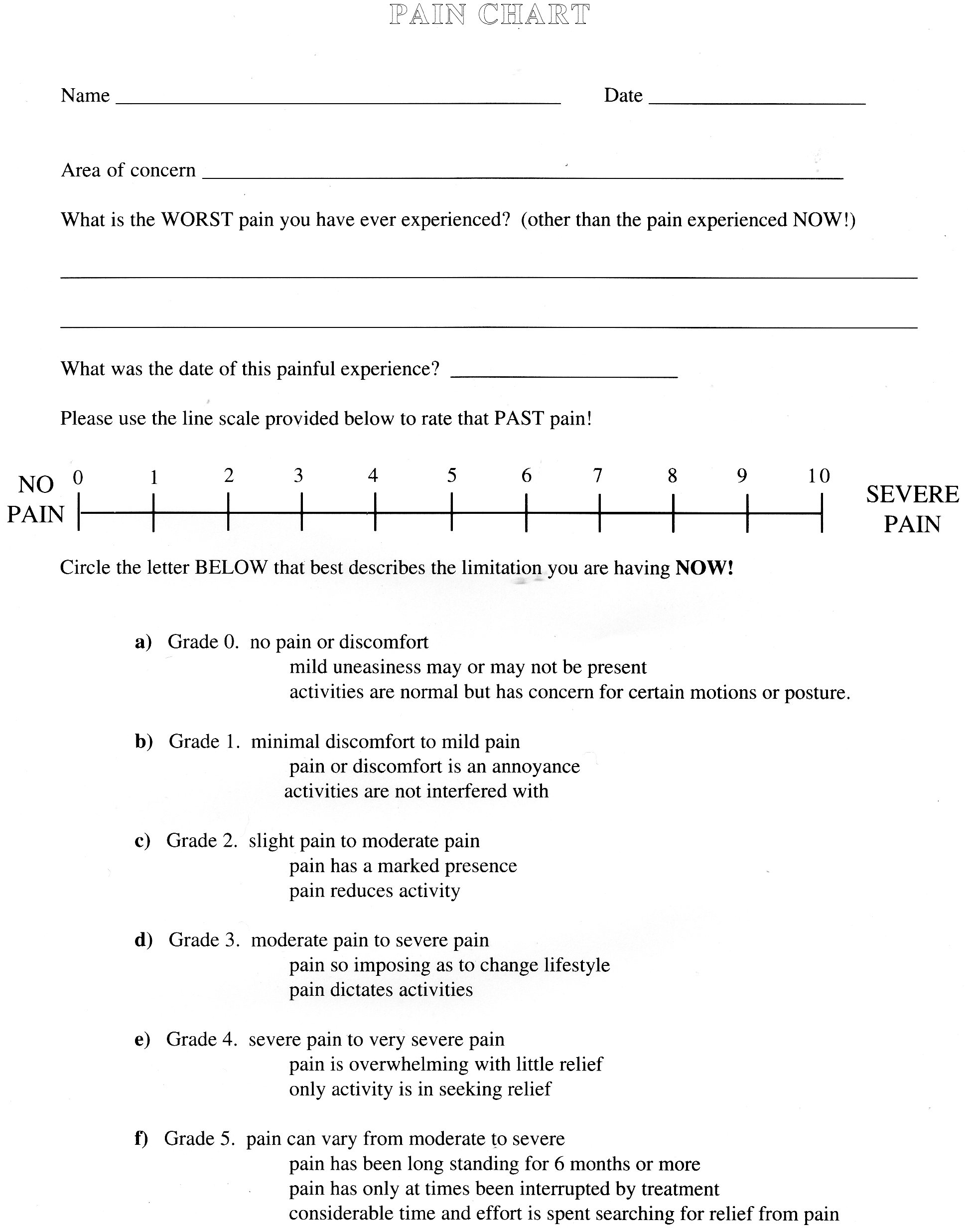 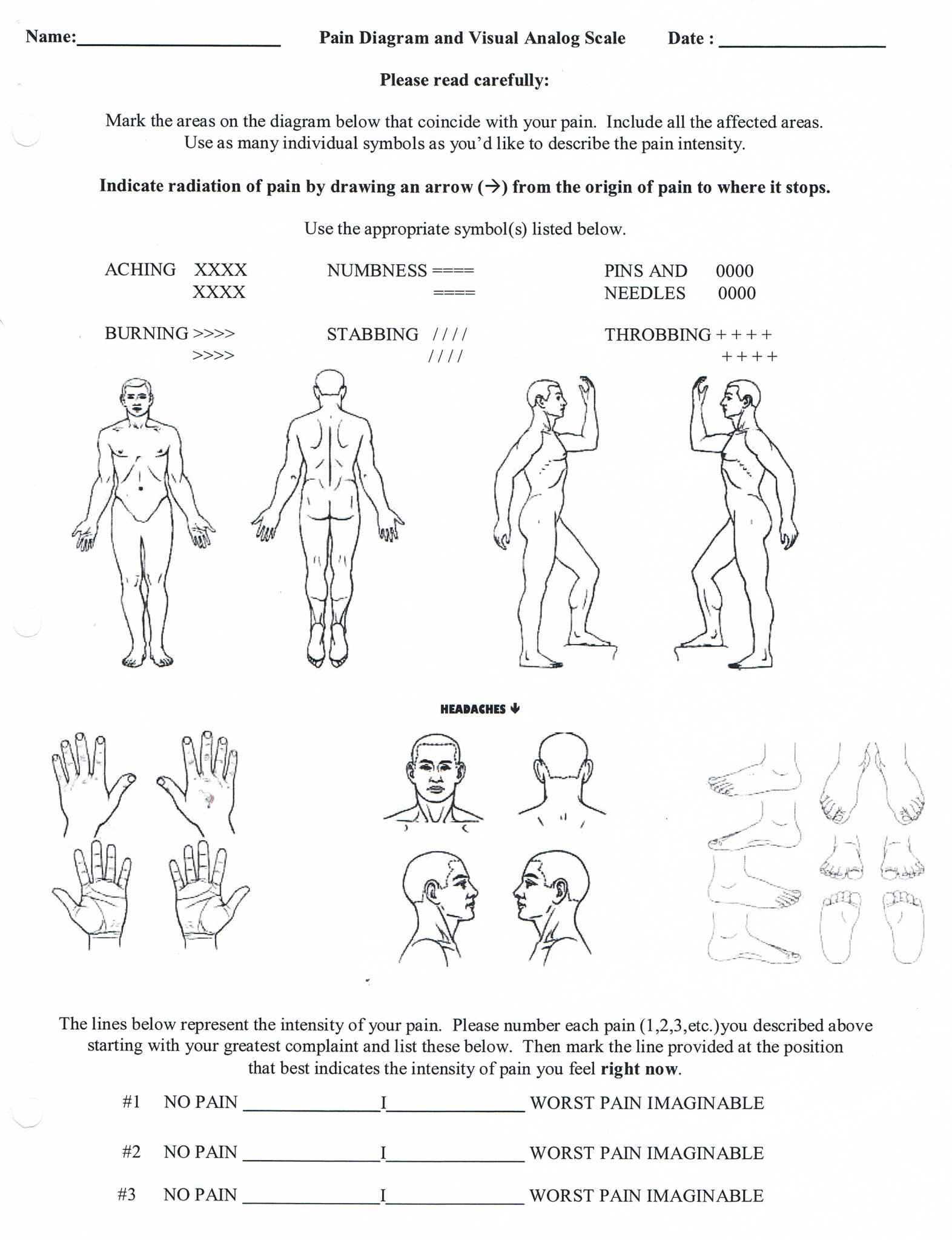 Do changes in the weather make your problem areas better or worse?Does applying heat or cold make your problem area better or worse?What do you to try to alleviate your symptoms and does it help?